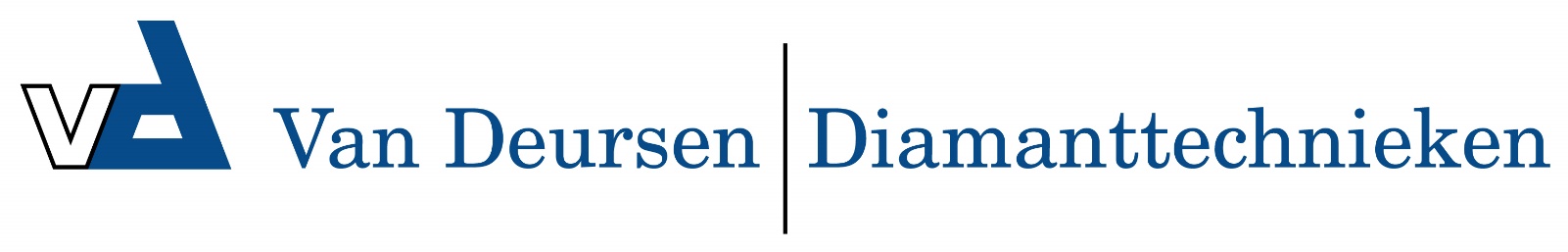 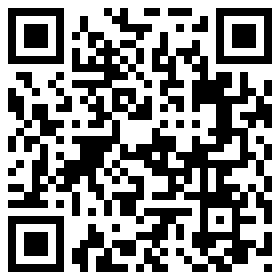 NB 6040/1250 MG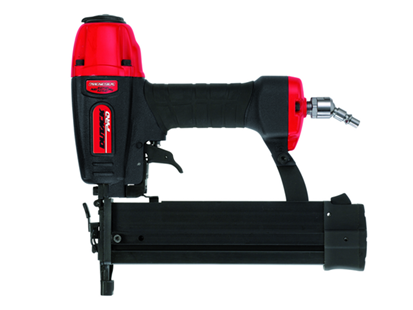 Lichtgewicht professionele pneumatische nieten- en bradtacker met magnesium body
Geschikt voor het bevestigen van plaatmateriaal en latten tot ca. 16 mm
Voorzien van diepte-instelling, voorplaat met snelsluiting + beschermvoet en verdraaibare luchtuitlaat
2 jaar garantieArtikelnummer4214009afmeting271 x 67 x 257 mmgewicht1330 gluchtverbruik0,6 l/schotmagazijncapaciteit100 nieten, 100 bradsbevestigingsmiddelen6000  (15-40 mm), brad Ø 1,2 (20-50mm)